Информационное сообщениеНациональная академия наук Беларуси (Государственное научное учреждение «Институт социологии Национальной академии наук Беларуси») 26-27 сентября 2019 г. проводит Международную научно-практическую конференцию «Историческая память как фактор консолидации белорусского общества». 27 сентября 2019 г. в рамках конференции пройдёт научно-методологический семинар, посвящённый белорусской школе экономической социологии и социологии труда (основатель – доктор социологических наук, профессор Галина Николаевна Соколова).Место проведения конференции и научно-методологического семинара:г. Минск, ул. Сурганова, д. 1, корпус 2.научные направления работы конференцииТеоретико-методологические аспекты исследования исторической памяти.Сущность и основания исторической памяти как социального явления.Ценностно-мировоззренческие аспекты исторической памяти.Национальная и этническая идентичность в контексте формирования исторической памяти.Социальный механизм формирования и функционирования исторической памяти, его важнейшие институты (семья, образование, общественные объединения, политические партии, средства массовой информации, религия).Способы сохранения и поддержания исторической памяти в белорусском обществе.Информационные технологии и их роль в формировании, функционировании, сохранении и поддержании исторической памяти.Историческая память и повседневные практики.Рабочие языки конференции: русский, белорусский, английский. По результатам проведения конференции будет опубликован сборник материалов конференции.Участие в конференции БЕСПЛАТНОЕ.Расходы на проезд, проживание и питание оплачиваются направляющей стороной или участниками конференции. Иногородним участникам по предварительной заявке могут быть забронированы места в гостинице «Академическая». Информация о включении материалов в программу конференции, а также дополнительные сведения о работе конференции будут предоставлены во втором информационном письме.Для участия в работе конференции и включения материалов в сборник необходимо в срок до 16 сентября 2019 года предоставить в электронном варианте на электронный адрес: conf.historical.memory@gmail.com- заявку на участие в конференции по прилагаемой форме (пример названия файла заявки: Мицкевич_Заявка.doc);- тезисы доклада:(пример названия файла тезисов: Мицкевич_Тезисы.doc).После рассмотрения полученных документов участникам конференции будет разослано приглашение на участие в работе конференции.Организационный комитет оставляет за собой право отбора и редактирования представленных докладов. Материалы, не соответствующие тематике конференции, требованиям к оформлению, не публикуются. Авторы несут полную ответственность за содержание представленных материалов.Требования к оформлению материаловУчастник конференции может представить не более одного текста (в том числе в соавторстве) общим объёмом до 4-х страниц формата А4 (книжная ориентация), набранного в текстовом редакторе, совместимом с MS Word, шрифт Times New Roman, размер 14 пт, междустрочный интервал – одинарный, выравнивание по ширине, все поля по 2 см. Номера страниц не проставляются.При оформлении тезисов докладов указывается УДК, название доклада, фамилия и инициалы автора, должность, название организации, учёная степень, учёное звание, город, страна. Далее с абзацным отступом 1,25 см – текст доклада. Ссылки на цитируемые источники нумеруются в порядке их упоминания в тексте. Порядковый номер ссылки пишется в квадратных скобках (например, [1, с. 32]). Список использованных источников приводится общим перечнем в конце текста тезисов, оформляется в соответствии с ГОСТ 7.1-2003.Графики и диаграммы (при их наличии) дополнительно предоставляются отдельным файлом (MS Excel).Название таблицы и само слово «Таблица» указывается непосредственно над таблицей без абзацного отступа с прописной буквы без точки в конце названия. Таблицы следует нумеровать арабскими цифрами (сквозной нумерацией для всех таблиц в тексте). Заголовки граф и строк таблицы следует писать с прописной буквы. Допускается применять размер шрифта в таблице меньший, чем в тексте.Название рисунка (диаграммы, графика, схемы, чертежа и пр.) и само слово «Рисунок» нумеруют арабскими цифрами (сквозной нумерацией для всех рисунков в тексте) и располагают посередине строки непосредственно под иллюстрацией. Название рисунка следует писать с прописной буквы без точки в конце.ЗАЯВКАна участие в Международной научно-практической конференции«Историческая память как фактор консолидации белорусского общества» (Минск, 26-27 сентября 2019 г.)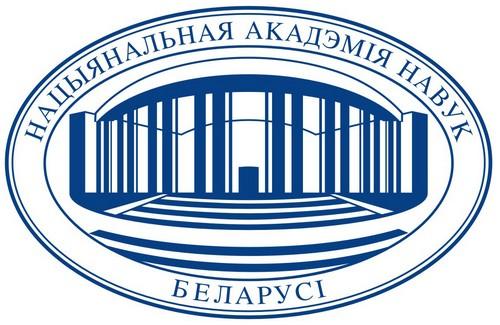 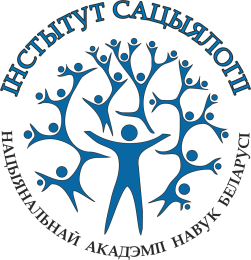 НАЦИОНАЛЬНАЯ АКАДЕМИЯ НАУК БЕЛАРУСИГНУ «ИНСТИТУТ СОЦИОЛОГИИ НАН БЕЛАРУСИ»УДК 325:21НАЗВАНИЕ Мицкевич Я.С.ведущий научный сотрудник Института социологии НАН Беларусиканд.социол.наук, доцент(г. Минск, Беларусь)Текст тезисов. Текст тезисов. Текст тезисов. Текст тезисов Текст тезисов. Текст тезисов Текст тезисов.Таблица 1. Типология подходов к изучению исторической памятиРисунок 1 – Механизм формирования исторической памятиСПИСОК ИСПОЛЬЗОВАННЫХ ИСТОЧНИКОВФамилияИмяОтчествоОрганизация (место работы)ДолжностьУчёная степеньУчёное званиеТелефон Мобильный:Рабочий:E-mailПочтовый адрес организации